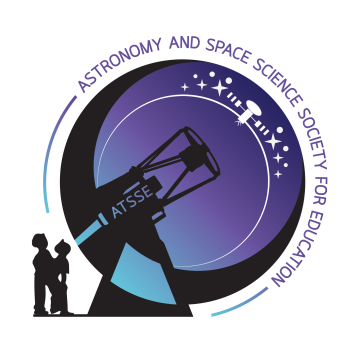 แบบฟอร์มการยกเลิก หรือถอนบทความ							วันที่........เดือน....................................พ.ศ. ........เรื่อง 	 การยกเลิกบทความ	 การถอนบทความเรียน	บรรณาธิการวารสารวิทยาศาสตร์โลก ดาราศาสตร์ และอวกาศ	ตามที่ข้าพเจ้า........................................................................ได้ส่งบทความเรื่อง....................................
..............................................................................................................................................................................
เมื่อวันที่……………………………………………นั้น เนื่องจาก.........................................................................................
..............................................................................................................................................................................
จึงขอยกเลิก/ถอนบทความเรื่องดังกล่าว และขออภัย ณ โอกาสนี้ด้วย							ขอแสดงความนับถือ						ลงชื่อ...................................................เจ้าของบทความ						       (.................................................)ลงชื่อ...................................................ผู้ร่วมวิจัย	ลงชื่อ...................................................ผู้ร่วมวิจัย	       (.................................................)		       (.................................................)ลงชื่อ...................................................ผู้ร่วมวิจัย	ลงชื่อ...................................................ผู้ร่วมวิจัย	       (.................................................)		       (.................................................)				********************************* รับทราบการยกเลิกบทความ		 รับทราบการถอนบทความ					ลงชื่อ.............................................................บรรณาธิการ					   (ผู้ช่วยศาสตราจารย์ ดร.วิระภรณ์  ไหมทอง)					วันที่............/....................................../..................หมายเหตุ;	1. หากมีการส่งบทความให้ผู้ทรงคุณวุฒิพิจารณาบทความแล้ว เจ้าของบทความต้องเป็นผู้รับผิดชอบค่าตอบแทนผู้ทรงคุณวุฒิ2. กรณีมีผู้ร่วมวิจัยมากกว่า 1 คน ให้ผู้ร่วมวิจัยทุกคนลงนามเพื่อยกเลิก/ถอนบทความ 